ISMAIL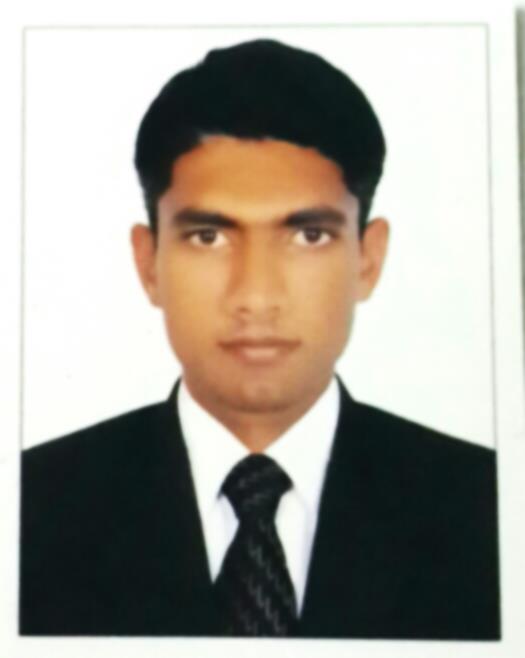 To Associate With A Highly Reputed Organization And To Understand, Assimilate And Absorb The Overall Corporate And To Grow With The Organization By Being Instrumental In Its Growth.EMPLOYMENT HISTORY Organization’s Name :Arkan Security (Ejadha Asset Management Solutions Group)Designation : Security OficerDate Joined :24 Nov 2012 To 24 Nov 2015Organization’s Name : Indulg Restaurant PakistanDesignation : Cashier,kitchen helper & Waiter Date Joined : Sep 2006 To Dec 2010Organization’s Name : ARY Cash&Carry PakistanDesignation : Cashier & Sales Date Joined : Aug 2004 To Sep 20062004 SSC- SECONDRY SCHOOL CERTIFICATE2007- INTERMEDIATEMS OFFICEMS WORLDMS EXCELHARDWEAR &  NET WORKINGCOMPUTER HARDWEAR & SOFTWEARI Hereby Certify That The Above Information Attached Herewith Are True And Correct To The Best Of My Knowledge And Belief.	    ISMAIL						 Place : Dubai